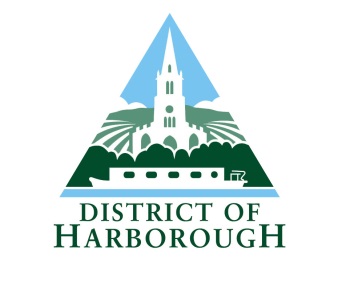 GREEN SPACES CONSULTATION-SUBMISSION FORMTO BE COMPLETED AND RETURNED TO HARBOROUGH DISTRICT COUNCIL BY 15th July  2016                                                                        May 2016GENERAL ANALYSISTHANK YOU FOR YOUR TIME IN COMPLETING THIS ASSESSMENT QUESTIONNAIRE FOR OPEN SPACES. PLEASE RETURN TO MATTHEW BILLS ATTACHED TO AN EMAIL TOm.bills@harborough.gov.uk Ref No.New site/Amendment/ deletion (select as appropriate)Name of Site / Reference of SiteType of Open Space (MARK ONE)Type of Open Space (MARK ONE)Type of Open Space (MARK ONE)Type of Open Space (MARK ONE)Type of Open Space (MARK ONE)Type of Open Space (MARK ONE)Type of Open Space (MARK ONE)Type of Open Space (MARK ONE)Type of Open Space (MARK ONE)Level of Use (please tick)Level of Use (please tick)Level of Use (please tick)Level of Use (please tick)Quality (please tick)Quality (please tick)Quality (please tick)Quality (please tick)Quality (please tick)Accessibility (please tick)Accessibility (please tick)Accessibility (please tick)Accessibility (please tick)Accessibility (please tick)Ref No.New site/Amendment/ deletion (select as appropriate)Name of Site / Reference of SiteParks and GardensNatural and Semi Natural     Green SpacesGreen Corridors and greenwaysAmenity GreenspaceYoung People and ChildrenOutdoor Sports FacilitiesAllotments &  Community              GardensCemeteries &  ChurchyardsCivic Spaces                Ownership/ ManagementDescription of SpecificFacilitiesAvailableComments/ reason for nominationBoundary of Site drawn on map (please tick)Site Labelled on the map with appropriate site number (please tick)High / SignificantOftenLow  / InsignificantNo useVery GoodGoodAveragePoorVery PoorVery GoodGoodAveragePoorVery Poor1New/ Amend/Delete2New/ Amend/Delete3New/ Amend/Delete4New/ Amend/Delete5New/ Amend/Delete6New/ Amend/Delete7New/ Amend/Delete8New/ Amend/Delete9New/ Amend/Delete10New/ Amend/Delete11New/ Amend/Delete12New/ Amend/Delete13New/ Amend/Delete14New/ Amend/Delete15New/ Amend/Delete16New/ Amend/Delete17New/ Amend/Delete18New/ Amend/Delete